Něco k zamyšlení: Marek Herman říká, že to vypadá, jako by se svět zbláznil!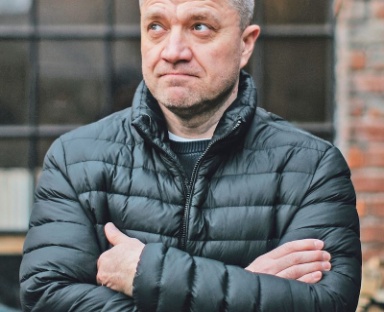 Marek Herman: je pedagog a lektor osobního rozvoje. mj. je spoluzakladatelem projektu Začít spolu, zaměřeného na výchovu dětí v mateřských školách. Přednáší na Univerzitě Palackého v Olomouci a VŠE v Praze. Ve svých seminářích se soustřeďuje zejména, na sebepoznání a výchovu dětí do šesti let. Je mj. autorem knihy „Najděte si svého marťana.“Každé dítě ze všeho nejvíce potřebuje něžnou a spokojenou mámu, říká vysokoškolský učitel Marek Herman s tím, že je to naprosto jednoduché a není potřeba nic nového vymýšlet.tadesco.cz/anna/zdr.novinky.cz